 Obec Lieskovany 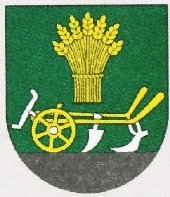  č.50 053 21 Lieskovany                                                                                                                                                                                                    Služby poskytnuté obcou - Cenník služieb : Vyhlásenie miestnym rozhlasom:-6€ jedno vyhlásenieRozmnožovanie písomností:-0,10€ 1 strana-0,20€ obojstranne Krátkodobý prenájom priestorov v Kultúrnom dome:Prenájom sály a kuchynky pre občanov Lieskovan:v letnom období  20 € v zimnom období 30€ Prenájom sály a kuchynky pre obyvateľov a iné právne subjekty so sídlom/ bytom mimo obce Lieskovan:      c)    v letnom období   40 €      d)   v zimnom období 60€ Výpožička priestorov KD pre MŠ Lieskovany, organizácie zriadené obcou, DHZ Lieskovany, občianske združenie verejno-prospešného charakteru so sídlom v obci, športové kluby v obci a miestny Urbariát Lieskovany je bezodplatná. -15€ prenájom inventáru / zapožičanie riadu – mimo priestorov KD /Zapožičanie obrusov:-podľa aktuálnej ceny v čistiarni za vyčistenie obrusovZapožičanie záhradných stolov a lavíc:-1,50€ za jednu záhradnú lavicu-2,50€  za jeden záhradný stôl Zapožičanie obecného auta:-0,80€ za 1 km-0,80€ za každých začatých 15 minút / stojné Zapožičanie strojov:3€ na hodinu motorový vysávač na lístie2€ na hodinu krovinorez 4€ na hodinu bubnová kosačka Cenník bol schválený OZ dňa: 04.12.2023                                                    Marcela Kapustová v.r.Uznesením číslo: 66/2023                                                                                      starostka obce 